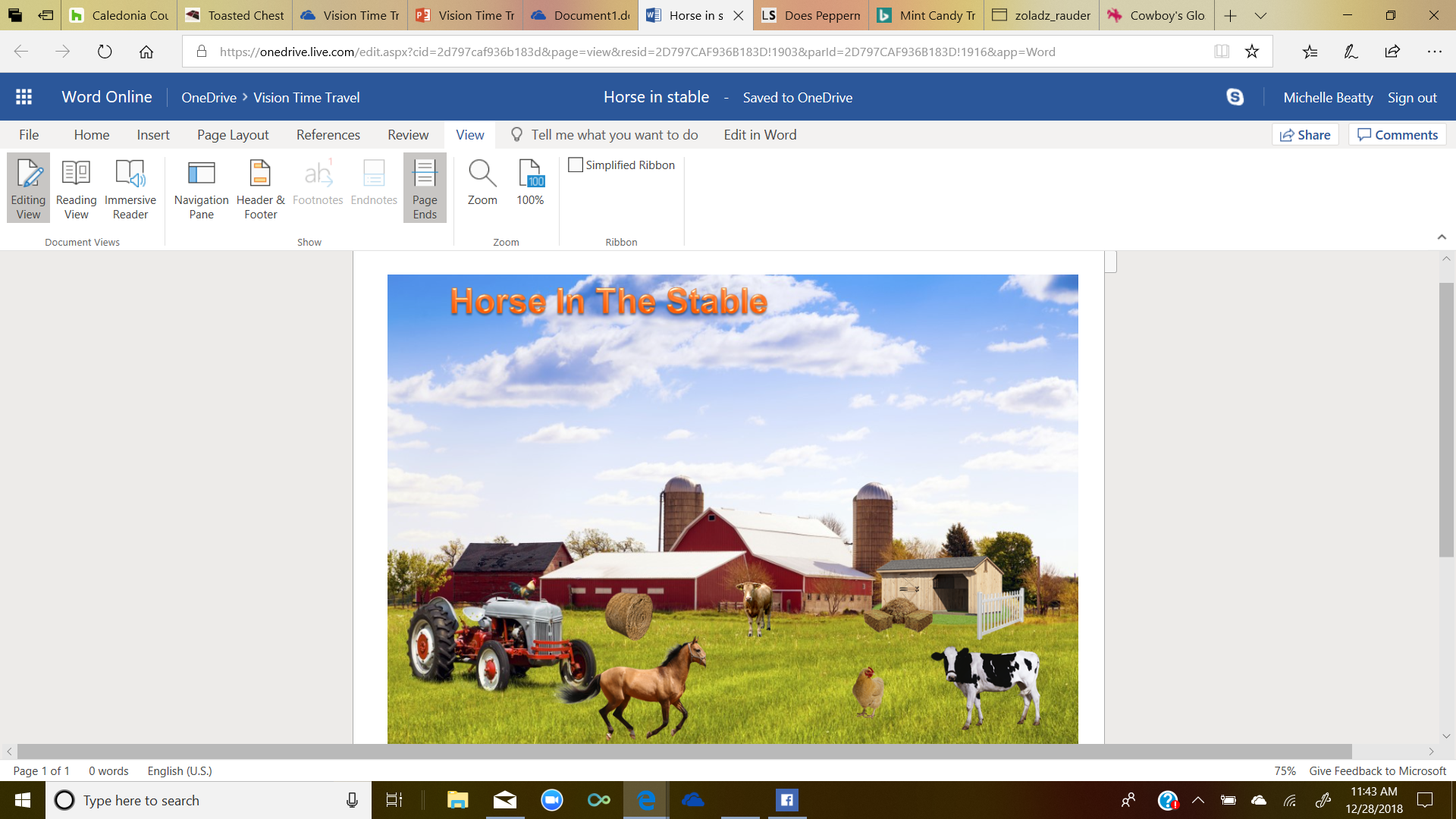 Horse In The StableChore ListChore ListChore ListNew BuckaroosNew BuckaroosNew BuckaroosCircle the hay and lay it out in the pasture by drawing a line from the hay to the pasture (open area)Circle the hay and lay it out in the pasture by drawing a line from the hay to the pasture (open area)Make an X on the tractor to turn it on then drive it to the barn by drawing a line.Make an X on the tractor to turn it on then drive it to the barn by drawing a line.Bring the chicken to the stable by circling the chicken and drawing a line to the stable.Bring the chicken to the stable by circling the chicken and drawing a line to the stable.Bring the cows to the hay by circling them then draw a line to the hay bale.Bring the cows to the hay by circling them then draw a line to the hay bale.Tie the horse to the fence by circling the horse and draw a line to the fence. Tie the horse to the fence by circling the horse and draw a line to the fence. Put the cows together by putting an X on one of then then draw a line to the other and make an X.Put the cows together by putting an X on one of then then draw a line to the other and make an X.Make it rain by drawing a line into the sky and drawing a rain cloud.Make it rain by drawing a line into the sky and drawing a rain cloud.Seasoned Ranch HandsSeasoned Ranch HandsSeasoned Ranch HandsCircle the rooster then the chicken then the barn to make the chickens go inside. Circle the rooster then the chicken then the barn to make the chickens go inside. Roll the hay bale over to the stables by making a circle around the bale and making loopy lines to the stables. Roll the hay bale over to the stables by making a circle around the bale and making loopy lines to the stables. Feed the black and white cow by making a square around him and then draw a line to the square hay bales. Feed the black and white cow by making a square around him and then draw a line to the square hay bales. Check to see how much grain is stored in the silos by making a check mark on one then draw a line to the other and make a check mark on the second. Check to see how much grain is stored in the silos by making a check mark on one then draw a line to the other and make a check mark on the second. Sweep the barn by making zig zag lines all the way across from one end of the barn to the other. Sweep the barn by making zig zag lines all the way across from one end of the barn to the other. Have the horse jump over the fence by drawing a loop around his neck then a line over to the fence. Once you get to the fence hop your marker over the fence.Have the horse jump over the fence by drawing a loop around his neck then a line over to the fence. Once you get to the fence hop your marker over the fence.